COORDINACIÓN GENERAL DE GESTIÓN INTEGRAL DE LA CIUDAD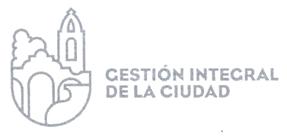 DIRECCIÓN DE MOVILIDAD Y TRANSPORTEINFORME MENSUAL DE LAS ACTIVIDADESCORRESPONDIENTES AL MES DE JULIO DEL 202001 REUNIÓN EN IMEPLAN03 REUNIONES VIRTUALES (PLATAFORMA MEETS Y 200M)01 REUNIÓN EN EL H. AYUNTAMIENTO